Основні риси,притаманні творчому вчителюВідповідальне ставлення до своєї справи, сумлінне виконання обов’язків у будь-яких ситуаціях і за будь-яких умов. Постійний пошук оптимального способу реалізації завдань, які потрібно виконати, пошук методичних знахідок.Бажання й уміння досягти позитивних результатів навіть за несприятливих умов. Розвиток фантазії, уміння бачити незвичайне навіть у звичних ситуаціях. Прагнення сформувати творчу особистість школяра. Артистизм, уміння розвивати, стимулювати дитячу уяву. Уміння створювати проблемно-пошукові ситуації, ситуації успіху. Педагогічна тактовність. Загальна культура особистості.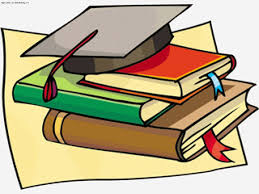 